Конспект подгруппового занятия по ручному труду на лексическую тему недели «Обувь» в старшей группе ЗПР.Цель: Расширять и закреплять представление детей об обуви. Задачи: 1. Продолжать формировать знания о названии и назначении обуви. 2. Формировать умение классифицировать обувь по сезону: зимняя, летняя, осенняя; по полу: мужская, женская, детская; по назначению: домашняя, уличная, рабочая.3. Расширять словарный запас; называть обобщающее слово, развивать связную речь4. Развивать мелкую и общую моторику.5. Учить правильно называть детали обуви.6. Формировать и развивать навык шнурования обуви7. Воспитывать аккуратность, самостоятельность. Оборудование: карточки с изображением разных видов обуви, карточки с заданием «Найди пару» - по количеству детей, дерево «Времена года», заготовка из картона в виде кроссовки и отрезок жгута- по количеству детей.Ход занятия: Дети садятся на стульчики перед доской, на которой прикреплена картинка с изображением грустного мальчика Миши в одежде, но без обуви.Воспитатель: Ребята, посмотрите, кто изображен на доске?Дети: МальчикВоспитатель: Правильно, это мальчик, его зовут Миша, как вы думаете, почему он грустный?Дети: Потому что он без обувиВоспитатель: Правильно ребята, а он очень хочет гулять! Вот сегодня мы с вами поможем Мише и сделаем для него обувь, чтобы он смог выйти на улицу, но для начала мы поиграем в игру и узнаем кто самый внимательный.Д/и «Четвертый лишний»На доске размещаются три карточки обуви и одна лишняя. Ребёнок называет лишнюю картинку, объясняя свой выбор.Например: Сапоги, тапки и ботинки –это обувь, а футболка- это одежда, поэтому футболка-лишняя.Игра проводится несколько раз, в итоге на доске оказываются все карточки с разными видами обуви, лишние снимаются.Воспитатель: Ребята, посмотрите, что у нас осталось на доске?Дети называют виды обуви- сапоги, кеды, кроссовки, тапки итдВоспитатель: А как одним словом можно это назвать?Дети: обувьВоспитатель: Правильно молодцы, это обувь. Для чего нам нужна обувь? Где мы ее покупаем? (в обувном магазине) Давайте рассмотрим нашу обувь и назовем ее части, из чего состоит обувь? (верх, подошва, каблук, застежка, липучка, шнурок)А бывает обувь без пары? Нет. Правильно ребята. Вся обувь имеет пару. Сейчас я вам раздам карточки на которых вся обувь разбросана, вам нужно будет найти пары и соединить их линиями.Д/и «Найди пару» На стол выкладываются карточки с изображением хаотичного расположения обуви. Воспитатель вместе с детьми рассматривают их, называют обувь, затем говорят, чем похожи и чем различаются ботинки и другая обувь (цветом, формой, высотой).Воспитатель предлагает: «Ребята, давайте найдем каждому ботинку пару». Дети ищут одинаковые ботинки. Игра заканчивается, когда дети подберут все пары правильно и соединят их линиями.Воспитатель: а сейчас мы немного разомнемся, вставайте в кругФиз минуткаНарядили ножки в новые сапожки, (Выставляем носочки поочерёдно)Вы шагайте, ножки, прямо по дорожке. (Ходьба на месте)Вы шагайте, топайте, по лужам не шлепайте, (Топот на месте)В грязь не заходите, сапожки не рвите. (Прыжки на месте)Воспитатель: Ой ребята посмотрите, как много разной обуви, а как понять какую обувь, когда одевать? Д/И «Подбери обувь» На стол выставляется макет дерева «Времена года» и изображения летней, зимней обуви, детям предлагается прикрепить картинки обуви на липучках в соответствии с сезоном (валенки – к зиме, сандалии-к лету)Воспитатель: Какие вы молодцы! Я теперь тоже буду знать, что, когда нужно обувать, что есть зимняя обувь, летняя.  Воспитатель: Ребята, а сейчас я хочу предложить вам сделать для нашего Миши кроссовки, чтобы он смог выйти на улицу поиграть в футбол. А чтобы они получились красивые и удобные, нужно поработать с нашими пальчиками. Пальчиковая гимнастика «Обувь» (Загибать на обеих руках пальчики, по одному, начиная с больших

Как у нашей кошки
На ногах сапожки.

Как у нашей свинки
На ногах ботинки.

А у пса на лапках
Голубые тапки.

А козлёнок маленький
Обувает валенки.

А сыночек МишкаНовые кроссовки

("Шагать" по столу указательным и средним пальцами обеих рук.)

Вот так, вот так,
Новые кроссовки.Детям выдаются заготовки кроссовки из картона, с вырезанными дырочками для шнуровки и жгут в качестве шнурка, воспитатель объясняет как нужно шнуровать, начинаем от носка, крест-накрестВоспитатель: Миша, смотри какие красивые кроссовки у нас получились! Воспитатель: Вы все большие молодцы. У вас все получилось очень хорошо, потому что вы старались!Итог.Воспитатель: Вот и закончилось наше занятие. Что вам понравилось выполнять больше всего?А есть ли задания, которые были для вас трудные? Или не интересные?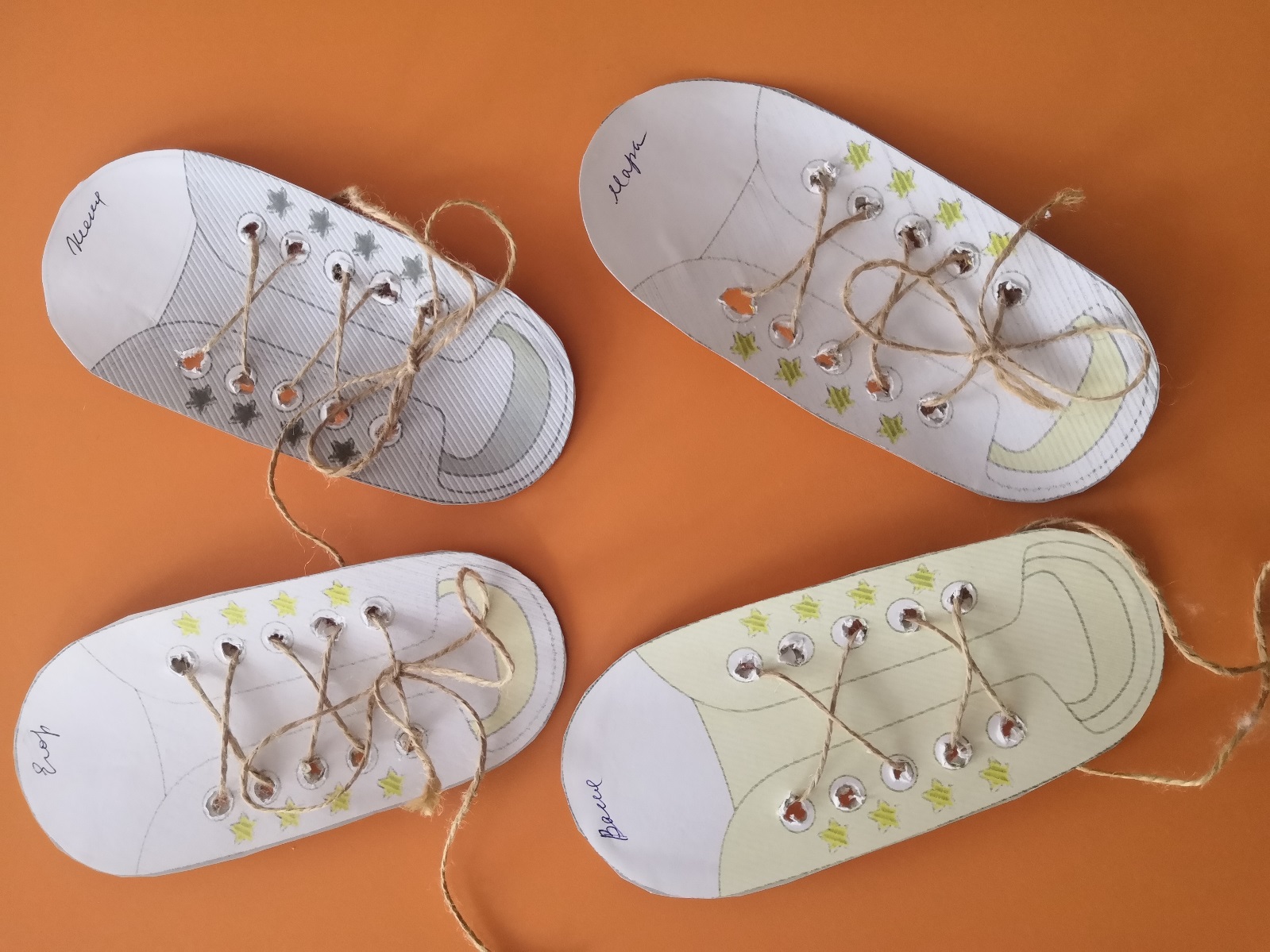 